Vår saksbehandler: Fride T. Burton  	 	 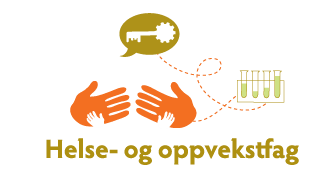 E-post: fta@udir.no  	Vår dato: 	Deres dato: Tlf: 23 30 12 00 	27.11.15 	 	Vår 	Deres 	referanse: 	referanse: 	2015/70 	 Faglig råd for helse- og oppvekstfag Innkalling rådsmøte 6/15 i Faglig råd for helse- og oppvekstfag 04.12.15 hos Utdanningsdirektoratet, Schweigaardsgate 15B, møterom 4, Oslo.  Dokumentet er elektronisk godkjent av rådets leder og nestleder FAGLIG RÅD FOR HELSE- OG OPPVEKSTFAG Schweigaards gate 15 B, Postboks 9359 Grønland, 0135 Oslo, telefon: +47 23 30 12 00 e-post: post@utdanningsdirektoratet.no, internett http://www.udir.no/Spesielt-for/Fag-og-yrkesopplaring/Faglige-rad/ 	 	 	 	Side 2 av 3 Saksliste Sak 46/15: Godkjenning av møteinnkalling og saker til eventuelt ved rådsleder Sak 47/15: Presentasjon arbeidsgrupperapport ambulansefaget (vedlegg) ved Pål Anders Mællum   Sak 48/15: Oppdrag tilbudsstruktur og utviklingsredegjørelsen ved rådsleder (vedlegg) Sak 49/15: Møte med yrkesfaglig utvalg ved rådsleder Sak 50/15: Ny oppnevningsperiode faglige råd ved rådsleder (vedlegg) Sak 51/15: Høring om endringer i opplæringsloven - Praksisbrevordningen og godkjenning av utenlandsk fagopplæring (vedlegg) Sak 52/15: Møteplan 2016 og bestilling knyttet til ev. fylkesbesøk 2016 (vedlegg) Sak 53/15: Diverse orienteringer (HELSEDIR, FR, UDIR) Sak 54/15: Eventuelt Sak 46/15: Godkjenning av møteinnkalling og saker til eventuelt ved rådsleder Sak 47/15: Presentasjon arbeidsgrupperapport ambulansefaget ved Pål Anders Mællum - 	Leder av arbeidsgruppen presenterer arbeidsgrupperapport ambulansefaget levert FRHO 01.11.15, diskusjon (1 time). Sak 48/15: Oppdrag tilbudsstruktur og utviklingsredegjørelsen ved rådsleder FR har fått i oppdrag å gjennomgå tilbudsstrukturen i HO og lage utviklingsredegjørelse for 2015/2016 (se www.fagligerad.no).  Utviklingsredegjørelsen del 1: tilbakemelding fra UDIR gjennomgås.  Utviklingsredegjørelse del 2 ved UDIR ved Tonje Thorbjørnsen  Sak 49/15: Møte med yrkesfaglig utvalg ved rådsleder AU har mottatt invitasjon av til møte i yrkesfaglig utvalg Yrkesfaglig utvalg for helse, oppvekst og velvære 17.12.15. Både Faglig råd for helse- og oppvekstfag og Faglig råd for design og håndverk vil møte i møtet. Rådsleder gir en innledning.  Sak 50/15: Oppnevningsperioden til faglige råd ved rådsleder (vedlegg) SRY og de faglige rådene skal oppnevnes på nytt for perioden 2016-2020. SRY ble oppnevnt av Kunnskapsdepartementet juni 2012, og de faglige rådene ble oppnevnt av Utdanningsdirektoratet etter delegert myndighet fra departementet september 2012. I henhold til mandatet, skal SRY og de faglige rådene oppnevnes for inntil fire år av gangen. Kunnskapsdepartementet ber i vedlagt brev SRY og de faglige rådene vurdere om departementet skal forlenge oppnevningsperioden i ett år.  Bakgrunnen er arbeidet med gjennomgang av tilbudsstrukturen.  Vi ber de faglige rådene om å gi tilbakemelding på spørsmålet om utsettelse av nyoppnevning. Frist 14.12.15 til Benedicte Bergseng. Sak 51/15 Høring om endringer i opplæringsloven - Praksisbrevordningen og godkjenning av utenlandsk fagopplæring  Kunnskapsdepartementet har sendt på høring forslag til endringer i opplæringsloven for å innføre praksisbrevordningen, en toårig praktisk opplæring, som et supplement til ordinær yrkesfaglig videregående opplæring. Departementet foreslår at praksisbrevordningen skal være et tilbud i alle fylker. Videre foreslår departementet endringer i opplæringsloven for å etablere en godkjenningsordning for utenlandsk fagopplæring. Sekretariatet gjør oppmerksom på at departementet foreslår i høringsdokumentet (punkt 3.3) at faglig ekspertise til arbeidet med vurdering av utenlandsk utdanning kan hentes fra etablerte faglige organ som de faglige rådene i videregående opplæring eller prøvenemndsmedlemmer for fag- eller svenneprøver. Sekretariatet ber de faglige rådene vurdere sin kapasitet sett i lys av dagens mandat og arbeidsoppgaver og gi innspill til dette punktet. FAGLIG RÅD FOR HELSE- OG OPPVEKSTFAG Schweigaards gate 15 B, Postboks 9359 Grønland, 0135 Oslo, telefon: +47 23 30 12 00 e-post: post@utdanningsdirektoratet.no, internett http://www.udir.no/Spesielt-for/Fag-og-yrkesopplaring/Faglige-rad/ 	 	 	 	Side 3 av 3 En innføring av praksisbrevordningen i alle fylker og etablering av en godkjenningsordning for utenlandsk utdanning er etter sekretariatets vurdering sentrale saker sett i lys av rådenes mandat. Vi oppfordrer derfor rådene til å avgi høringssvar i sakene. https://www.regjeringen.no/no/dokumenter/horing-endringer-i-opplaringsloven/id2457585/ Høringsfristen er 14. desember 2015. Vedtak fra AU: Organisasjonene uttaler seg direkte i høringen angående praksisbrev, mens det gis en uttalelse via høringssystemet knyttet til godkjenning av utenlandsk fagopplæring. Sak 52/15: Møteplan 2016 og bestilling knyttet til ev. fylkesbesøk ved rådssekretær (vedlegg) Møteplan som behandlet i AU og bestilling fylkesbesøk legges fram for rådet. Utdanningsdirektoratet besluttet i 2015 at de faglige rådenes årlige fylkesbesøk og utenlands studiereiser ikke skulle gjennomføres i 2015. Årsaken var at direktoratet mente det var viktig å konsentrere og prioritere ressurser bl. a til arbeidet med gjennomgangen av tilbudsstrukturen i 2015. De faglige rådene vil også i 2016 ha store arbeidsoppgaver knyttet til tilbudsstrukturen (spesielt første halvdel) men noen av de faglige rådene har allikevel uttrykt ønske om å gjennomføre fylkesbesøk i 2016. De faglige råd som ønsker å gjennomføre fylkesbesøk anmodes med bakgrunn i ovennevnte om å gjennomføre disse siste halvdel 2016. Sekretariatet ønsker en tilbakemelding på hvilke råd som ønsker å gjennomføre fylkesbesøk siste halvdel 2016. Vi ber rådene begrunne et eventuelt fylkesbesøk. Hva er rådets mål med fylkesbesøket? Hvilke temaer og problemstillinger relatert til rådets arbeid ønsker rådet å fokusere på med sitt fylkesbesøk? Hvilket fylke ønsker rådet å besøke og hvorfor? Basert på rådenes tilbakemelding vil sekretariatet vurdere fylkesbesøk 2016. Frist for tilbakemelding fra de faglige rådene er 20. januar 2016.  Sak 53/16: Diverse orienteringer (HELSEDIR, FR, UDIR) Orientering ved Sigrun Heskestad, helsedir. Orientering rådsleder: Ryfylkemodellen svar er sendt Ryfylke læringssenter, tilbakemelding helsefagarbeider til UDIR Orientering medlemmer FR: fra arbeidsgruppe BUA ved May-Britt Sundal og arbeidsgruppe tannhelsesekretær ved Kristin Vik. Rådsleder orienterer om innspill gitt i oppdrag nyoppnevning FR. Orienteringer UDIR (status saker til behandling) Sak 54/15: Eventuelt FAGLIG RÅD FOR HELSE- OG OPPVEKSTFAG Schweigaards gate 15 B, Postboks 9359 Grønland, 0135 Oslo, telefon: +47 23 30 12 00 e-post: post@utdanningsdirektoratet.no, internett http://www.udir.no/Spesielt-for/Fag-og-yrkesopplaring/Faglige-rad/ Fra arbeidstakersiden Fra arbeidsgiversiden Inviterte Tonje Thorbjørnsen, FagforbundetBjørn Harald IversenMay-Britt Sundal, Fagforbundet (vara) Olav Østebø, Spekter,  Eli Sogn Iversen, KS,  Olaug Vibe, Virke,  Fra skoleverket/skoleeier Observatører Inviterte Sylvi Berg, Utdanningsforbundet, vara Sissel Havre, Utdanningsforbundet Anne Yun Rygh, Utdanningsforbundet, Catrine Utne Pettersen, KS skoleeier, Sina Ulvestad, EO  Sigrun Heskestad, Helsedirektoratet Meldt forfall Kristin Vik, DeltaUtdanningsdirektoratet Sylvi Berg, Utdanningsforbundet, vara Sissel Havre, Utdanningsforbundet  Ingri Bjørnevik, Fagforbundet, Sina Ulvestad, EO Fride Burton Møteleder Tonje Thorbjørnsen Referent Fride Burton  04. desember 15 Kl: 09:30 04. desember 15 Kl: 15:00  Total tid 5,5 timer Vennlig hilsen Tonje Thorbjørnsen Olav Østebø Leder Nestleder 